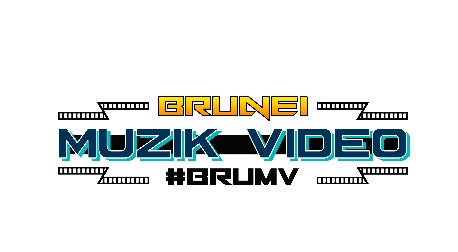 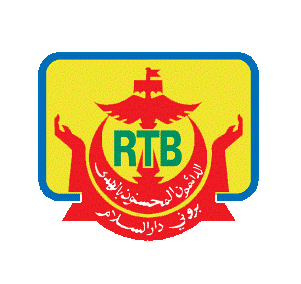       BORANG PERTANDINGAN BRUNEI MUZIK VIDEO 2021 [#BRUMV]PENGENALAN RANCANGANSebuah rancangan pertandingan hiburan dalam penerbitan Muzik Video anjuran Radio Televisyen Brunei, melalui Unit Hiburan TV, bertujuan untuk mempamerkan bakat, idea dan kreativiti.MAKLUMAT PESERTA / PERSONAL INFORMATIONKETERANGAN MUZIK VIDEOSaya, yang bertandatangan di bawah ini, dengan ini mengesahkan dan bersetuju dengan syarat-syarat sepanjang penyertaan bagi pertandingan Brunei Muzik Video seperti berikut :Penyertaan adalah percuma.Pertandingan terbuka kepada Warganegara dan Penduduk Tetap Negara Brunei Darussalam.Penyanyi yang terlibat dalam Muzik Video hendaklah berumur 15 tahun ke atas.Borang penyertaan boleh didapati melalui:Mengimbas QR Code yang disediakanPenyambut tetamu RTB, Sg AkarMuat turun melalui laman sesawang RTB di www.rtb.gov.bnTarikh penyertaan bermula pada 1 Mac 2021 dan tarikh tutup penghantaran borang penyertaan ialah 14 April  2021, jam 4.00 petang.Sesi taklimat peserta akan diadakan pada 18 April 2021, Ahad jam 10.00 pagiPeserta hendaklah mengisi borang penyertaan dengan lengkap. Sertakan satu salinan kad pintar dan sekeping gambar berwarna berukuran 4R. Borang hendaklah dihantar samada di penyambut tetamu RTB Sg Akar atau email ke unithiburan.tv@gmail.com Muzik Video lagu tersebut hendaklah diterbitkan bermula 1 Januari 2021.Muzik Video yang dihasilkan hendaklah mengikut terma dan syarat  yang telah  ditetapkan oleh pihak Radio Televisyen Brunei.Setiap peserta ( Penebit Muzik Video ) boleh menghantar lebih daripada 1 Muzik Video.Setiap Muzik Video yang dihantar dan terpilih akan disiarkan di saluran TV Brunei dan  Muzik video tersebut adalah menjadi hak milik penganjur.Pembikinan Video Muzik, lokasi dan talent adalah diatas tanggungjawab dan pembiayaan peserta sendiri. Video yang  dihasilkan mestilah tidak melebihi  durasi yang ditetapkan iaitu tidak melebihi 5 Minit termasuk kredit.Muzik Video yang dihasilkan haruslah tidak melanggar  tatasusila dan amalan negara serta tidak menciplak mana-mana  video muzik yang sedia ada.Karya mestilah TIDAK memaparkan isu-isu sensitif atau kontroversi dari segi budaya, kaum,agama dan politik.Muzik Video yang di hantar akan melalui proses pemilihan awal, dan pemilihan kedua akan memilih 10 Muzik Video terbaik untuk ke pentas akhir.Tidak dibenarkan mengambil dan meletakkan nama dan produk sponsor didalam penerbitan                        Muzik Video yang dihasilkan.Video Muzik yang dihasilkan hendaklah mengikut  peraturan untuk  kelulusan  siaran  TV (akan diterangkan semasa sesi taklimat)Muzik Video yang dihantar hendaklah tidak berkaitan dengan terbitan dan usahasama bersama RTB.       	  20.  Borang penyertaan yang tidak lengkap atau diterima lewat dari tarikh tutup tidak akan dilayan.      	  21.  Pihak penganjur berhak menggubah mana-mana syarat yang disediakan.       	  22.  Keputusan hakim dan penganjur adalah muktamad.    	  23.  Tarikh tutup penghantaran Muzik Video ialah pada 31 Ogos 2021,Selasa, Jam 4.00 petang       	  24. Setiap peserta hendaklah menyertakan ‘Footage Behind The Scene’ mengenai  proses awal                         Penggambaran. Hendaklah mengandungi wawancara bersama penerbit, pengarah, penyanyi,	         kru dan talent.                 25. Hadiah-hadiah menanti awda berupa wang tunai, trofi, sijil penyertaan serta hadiah iringan.                 26. Syarat Penyertaan Lagu : i.  Lagu ciptaan yang dihantar dan dicalonkan hendaklah berkualiti dari segi susunan muzik  dan      ‘mixing’.ii.  Lagu mestilah 100% hasil ciptaan tempatan dan dikeluarkan bermula 1 Januuari 2020iii. Lagu tersebut hendaklah bersesuaian untuk disiarkan disaluran TV dan Radio .Lirik  lagu hendaklah  tidak bercanggah dengan tatasusila dan amalan negara dan isu-isu sensitif Penyertaan adalah terbuka untuk lagu berbahasa melayu dan inggeris sahaja (lagu-lagu komersial).Lagu-lagu baru yang belum pernah di lancarkan di radio juga boleh di hantar tetapi akan melalui proses penapisan penerbitan TV.          27. Hadiah- hadiah Pemenang : Gambar berukuran 4RPENGAKUAN / DECLARATIONBAGI SEBARANG MAKLUMAT LANJUT HUBUNGI UNIT HIBURAN TV DITALIAN 2384666 (EXT 4143) ATAU EMEL : UNITHIBURAN.TV@GMAIL.COMNama Penuh:Full NameNama Penuh:Full NameNama Penuh:Full NameNama Penuh:Full NameNama Penuh:Full NameNama Penuh:Full NameAlamat:AddressAlamat:AddressAlamat:AddressAlamat:AddressAlamat:AddressAlamat:AddressAlamat EmailE-mel AdressAlamat EmailE-mel AdressAlamat EmailE-mel AdressAlamat EmailE-mel AdressAlamat EmailE-mel AdressAlamat EmailE-mel AdressKad Pintar & Warna:Kad Pintar & ColourTarikh Lahir:D.O.BTarikh Lahir:D.O.BTarikh Lahir:D.O.BUmur :AgeUmur :AgeJantina:GenderJantina:GenderBangsa:Race Bangsa:Race Bangsa:Race Agama:ReligionTel. No:                                                                                     (M)Tel. No:                                                                                     (M)Tel. No:                                                                                     (M)                                                (H)                                                (H)                                                (H)Nama lagu :Nama lagu :Keterangan / Sinopsis lagu :Keterangan / Sinopsis lagu :Penyanyi KomposerPenulis LirikLabel Studio Tarikh Pelancaran Lagu diradio (Jika Ada)PenerbitPengarahNama ProduksiDurasiTempoh PenggambaranSinopsis / Storyline Muzik VideoSinopsis / Storyline Muzik VideoMesej penceritaan Muzik Video :Mesej penceritaan Muzik Video :JuaraBn5,000.00,Trofi dan Sijil PenyertanNaib JuaraBnd 4,500.00, Trofi dan Sijil PenyertaanTempat KetigaBnd 4,000.00,Trofi dan Sijil PenyertaanSaguhatiBnd1,500.00 dan Sijil PenyertaanSaya mengaku bahawa semua butir-butir dalam borang permohonan ini adalah benar dan sejauh mana yang saya ketahui dan percaya dan saya tidak dengan sengaja menyembuyikan sebarang kenyataan.I declare that all particulars in this application hereto are true to the best of my knowledge and belief, and that I have not willfully suppressed any material fact.Saya mengaku bahawa semua butir-butir dalam borang permohonan ini adalah benar dan sejauh mana yang saya ketahui dan percaya dan saya tidak dengan sengaja menyembuyikan sebarang kenyataan.I declare that all particulars in this application hereto are true to the best of my knowledge and belief, and that I have not willfully suppressed any material fact.Tarikh:DateTandatangan:Signature